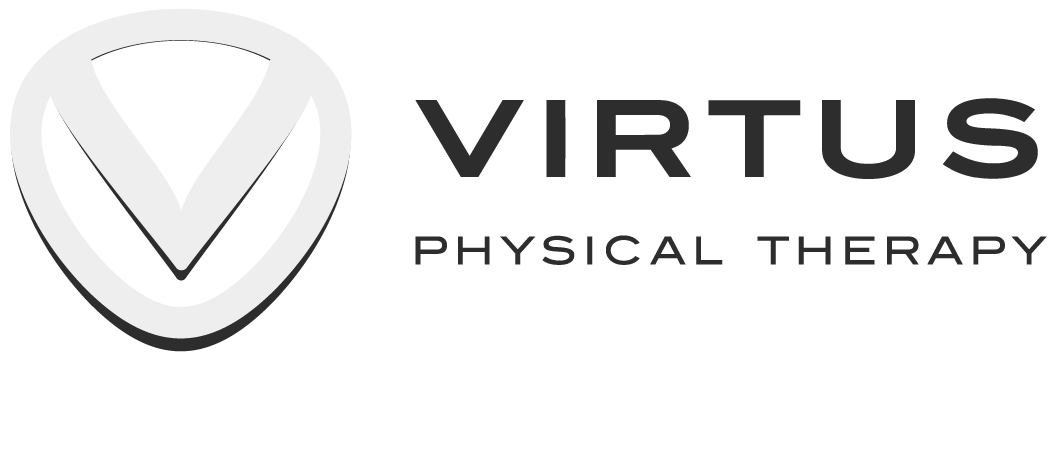 Medical Screening FormNAME:DOB:Diagnosis: ________________________________ Precautions: __________________________Have you ever been told you have any of these conditions? Please CHECK Anxiety						 Heart Disease Cancer						 Angina/Chest Pain Depression						 Stroke Diabetes						 Osteoporosis High Blood Pressure				 Rheumatoid ArthritisDo any of your immediate family members have these conditions? ______________________Do YOU have history of: PLEASE CHECK Allergies						 HIV/AIDS Headaches						 Seizures Bronchitis						 Pacemaker Placement Kidney Disease					 Cardiac Surgery Skin Ulcers						 Hepatitis A/B/C Circulation Problems				 TuberculosisPlease list all MEDICAL CONDITIONS or SURGERIES you have had that are not mentioned above.____________________________________________________________________________________________________________________________________________________________In the past 3 months have you experienced or do you experience: PLEASE CHECK A change in YOUR health	 Nausea/Vomiting		 Fever/Chills/Night Sweats Unexplained weight loss	 Numbness/tingling 		 Changes in Appetite Shortness of breath		 Difficulty Swallowing	 Dizziness Leg Cramps 			 Urinary Tract Infections	 Changes in Bladder Function Changes in Bowel Function	 Pregnant			 Feeling down Under stress		How are you able to sleep at night? Fine			 Moderate Difficulty			 Only with MedicationDo you have a problem with: Hearing  	 Vision 	 Speech 	 Communication 	 Memory 	 SwallowingPlease list all medications you take and what they are for: __________________________________________________________________________________________________________________________________________________________________________________________________________________________________________List allergies (i.e. allergies to medications, latex, adhesives, iodine, shellfish, etc.)__________________________________________________________________________________________________________________________________________________________________________________________________________________________________________Do you or have you in the past smoked tobacco?	  Yes	 NoIf yes, ________ packs/day x _______ years		Date of last tobacco use: ______________Do you drink alcoholic beverages? 		 Yes 	 NoPlease fill in the information below:What is your occupation? ________________________________What do you do for fun? _________________________________Do you live: 	 Alone	 Assisted Living	  With Family	  OtherDo you live in a: 1 story home    2 story home    Mobile Home 	   Apartment	   CondoHow many stairs do you have to enter your home? ________    No stairs    RampDo you have railings?  Right   Left   NoneHow many stairs do you have inside? ___________ 	 NoneDo you have railings?  Right   Left   NoneCurrent condition:How long have you had this problem? __________________ Onset Date: _________________What makes it better? ___________________________________________________________What makes it worse? ___________________________________________________________Are your symptoms worse in:  AM		 As day progresses		 PMAre your symptoms now:  Better	 Worse	 Same as when they started?Do you have trouble with: 	 Bending 	 Sitting	 Rising	Standing 	Walking	 LyingWhat was your level of function before this problem? _________________________________Do you currently exercise?  Yes 	 No 	If yes, how often? __________________________Date of last physical examination __________________________________________________When do you go back to see your doctor? __________ Who is your physician? _______________________________What are three (3) important activities you are unable to do, or are having difficulty with because of your injury or problem? ________________________________________________________________________________________________________________________________________________________________________________________________________________________Pain/Symptom Scale: 0 = No pain, 10 = worst pain (Emergency Room pain)What is the worst your pain or symptom gets? (circle one)0   	   1	     2	     3	     4	     5	     6	     7	     8	     9	     10What is the best your pain or symptom gets? (circle one) 0   	   1	     2	     3	     4	     5	     6	     7	     8	     9	     10What is your current level of pain/symptom? (circle one)0   	   1	     2	     3	     4	     5	     6	     7	     8	     9	     10Please use the diagram below to indicate where you feel symptoms right now. Use the following key to indicate the different types of symptoms.KEY: Pins and needles = 00000 Stabbing = /////  Burning = XXXXX Deep Ache = ZZZZZ Numbness = 88888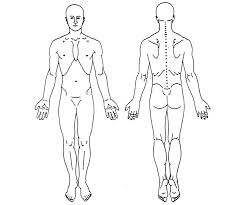 Therapist Signature ___________________________ License # ______________ Date_______